REQUERIMENTO Nº  241/10De Informações“Referentes a Concursos Públicos realizados pela Prefeitura”.Considerando-se que, as funções do Poder Legislativo, além de elaborar leis, também é a de fiscalizar, acompanhar e propor atos ao Poder Executivo, visando atender, a contento, aos munícipes, e Considerando-se que, este Vereador apresenta referido requerimento, pois tem sido questionado, rotineiramente acerca do assunto pelos munícipes, e com documentos em mãos poderá responder com precisão e clareza às pessoas, REQUEIRO à Mesa, na forma regimental, depois de ouvido o Plenário, oficiar ao Senhor Prefeito Municipal, solicitando-lhe as seguintes informações: 1. De quem é a responsabilidade da realização de concursos públicos da Prefeitura Municipal? Para a realização do último concurso realizado pela Administração Municipal, alguma empresa foi contratada? Se afirmativa a resposta, de que forma (licitação, carta convite, concorrência, entre outras)?  2. Caso citado concurso tenha sido realizado pela própria Administração Municipal, qual foi a Secretaria competente? De que forma e por quem foram elaboradas essas provas? Que critérios foram estabelecidos e/ou seguidos? Houve uma formação de equipes? Se afirmativo, enviar as informações: nomes, cargo ocupado (informando se concursados ou comissionados).   3. Com relação à aplicação da prova no dia do concurso, os fiscais que ali atuaram, e que talvez atuem nos próximos, são funcionários públicos? Se afirmativo, são concursados ou atuam em cargos em comissão? Citar nome e função de cada fiscal.4. Outras informações, se julgarem necessárias.Plenário “Dr. Tancredo Neves”, em 08 de abril de 2010.DUCIMAR DE JESUS CARDOSO“KADU GARÇOM”- Vereador –Fls. 2 - Requerimento nº                   /10)ADEMIR JOSÉ DA SILVA-Vereador/Vice-Presidente-CARLOS ALBERTO PORTELLA FONTES-Vereador/1º Secretário-DANILO GODOY-Vereador-JOSÉ A. ABORIHAN GONÇALVES-Vereador-LAERTE A. DA SILVA-Vereador/2º Secretário-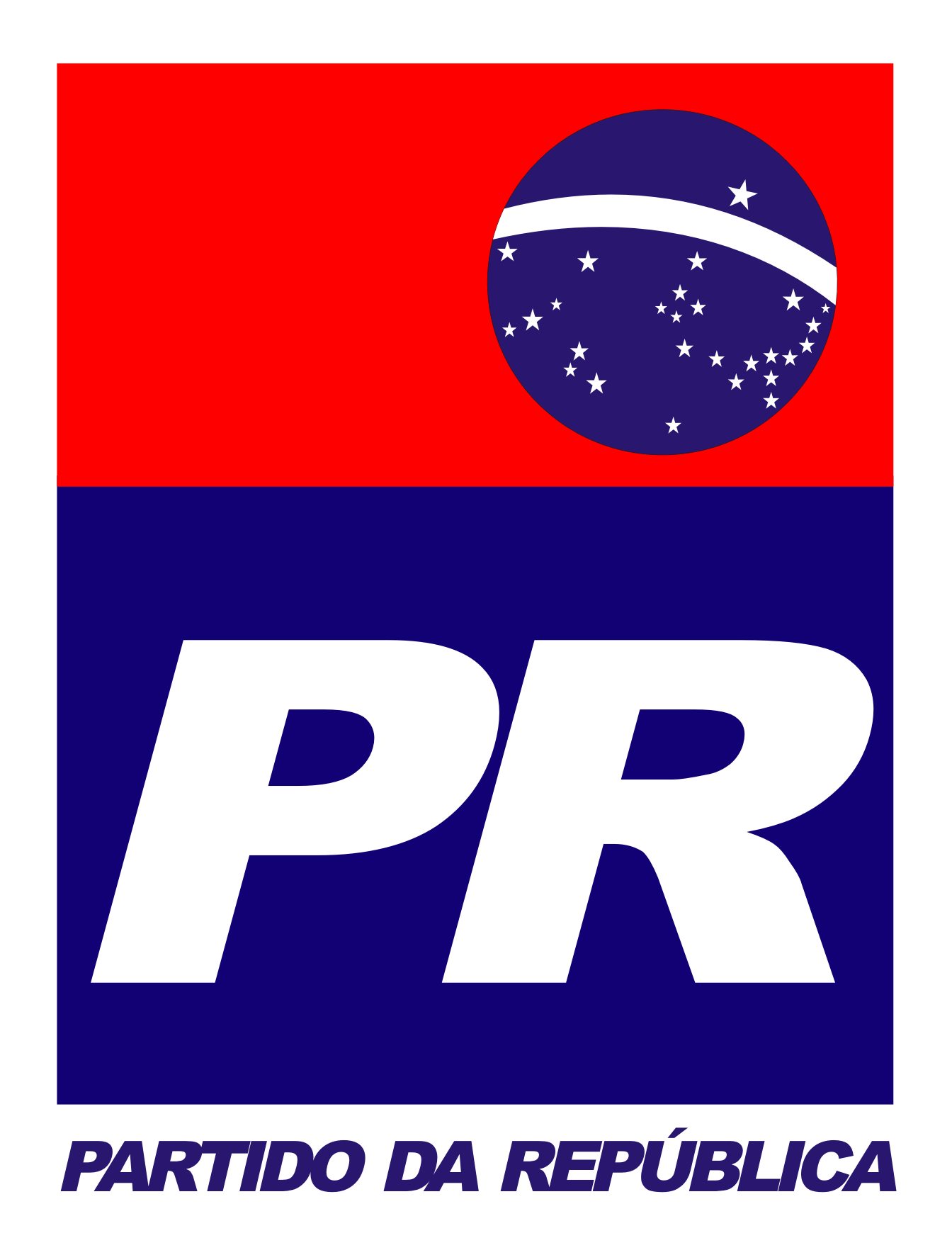 